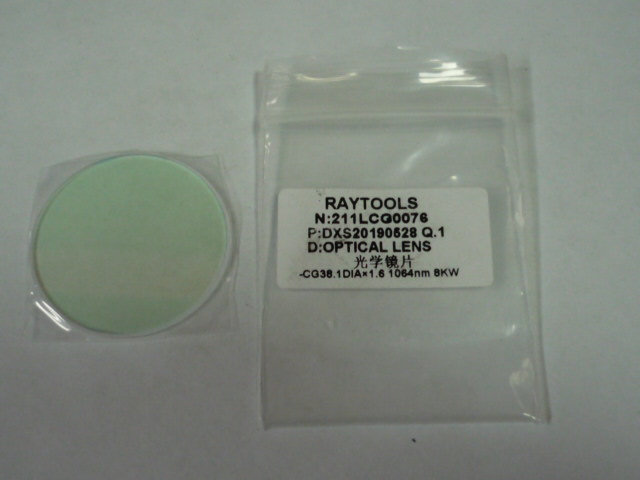 Артикул из 1СНазваниеМощностьF0067827Линза защитная верхняя для BODOR GENIUS 407000020044000W